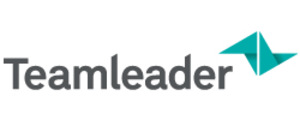 
$LEGAL_NOTES$$STRUCTURED_COMM_MESSAGE$$COMMENTS$$DEPARTMENT_INFO$$CLIENT_INFO$$TEXT_INVOICE_NR$$TEXT_INVOICE_DATE$$TEXT_INVOICE_PAYMENT_TERM$$TEXT_INVOICE$$INVOICE_NR$$INVOICE_DATE$$INVOICE_PAYMENT_TERM$$DESCRIPTION_HEADER$$DESCRIPTION_HEADER$$AMOUNT_HEADER$$AMOUNT_HEADER$$PRICE_PER_UNIT_HEADER$$PRICE_PER_UNIT_HEADER$TotalTotalTotal$SUBTITLE$$SUBTITLE$Total:Total:$SUBTITLE_TOTAL$$SUBTITLE_TOTAL$$SUBTITLE_TOTAL$$DESCRIPTION$$LONG_DESCRIPTION$$DESCRIPTION$$LONG_DESCRIPTION$$AMOUNT$$AMOUNT$$PRICE_PER_UNIT$$PRICE_PER_UNIT$$LINE_TOTAL$$LABEL_TOTALS$$LABEL_TOTALS$$LABEL_TOTALS$$LABEL_TOTALS$$VALUE_TOTALS$$VALUE_TOTALS$$LABEL_END_TOTAL$$LABEL_END_TOTAL$$LABEL_END_TOTAL$$LABEL_END_TOTAL$$TOTAL_INCL_VAT$$TOTAL_INCL_VAT$